New Holiday Movie Tackling Asian-American StereotypesA Sugar & Spice Holiday, the first holiday TV movie featuring an entirely Asian-American cast, is a landmark moment for Asian-American representation in TV. In addition to being a feel-good holiday movie with all the classic holiday movie fixings, the film also tackles this common microaggression for Asian Americans. 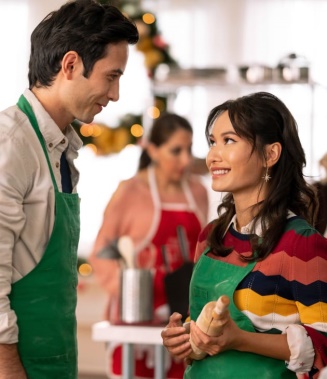 NBC 12.14.20https://www.nbcnews.com/news/asian-america/lifetime-movie-chinese-american-family-tackles-perpetual-foreigner-stereotype-n1251122Image credit:https://tv-fanatic-res.cloudinary.com/iu/s--libCksrL--/t_full/cs_srgb,f_auto,fl_strip_profile.lossy,q_auto:420/v1607905136/sweet-and-spice-a-sugar-and-spice-holiday.jpg